PageActivityAnswersp.2Think Ahead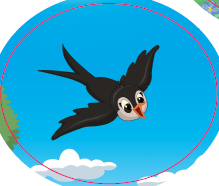 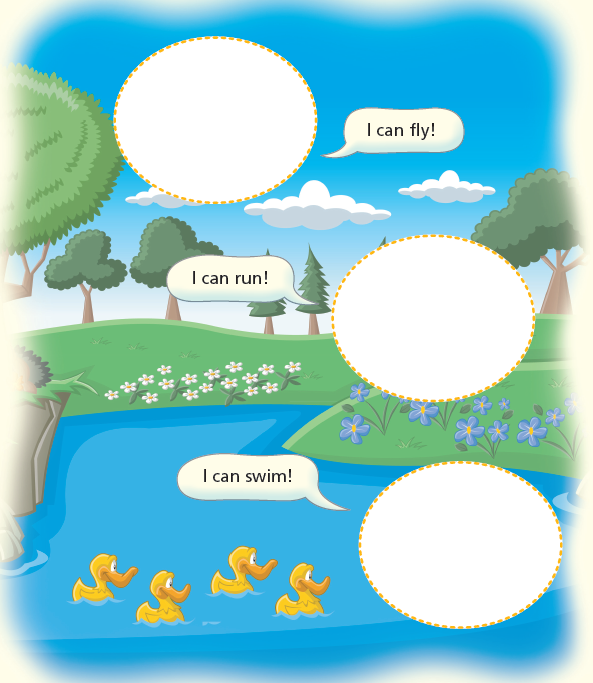 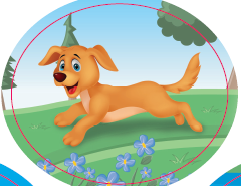 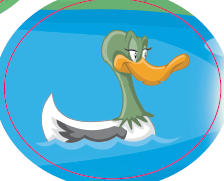 p.3Sound Patterns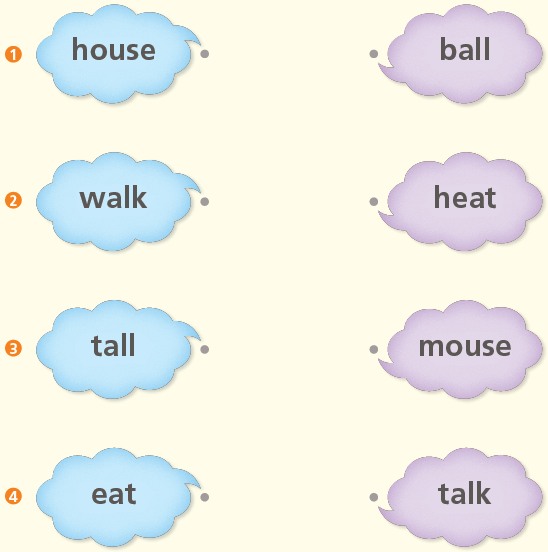 pp.4~5Words to KnowA.1) rope2) zoo3) field4) followpp.4~5Words to KnowB. 1) lives2) jumps3) flies4) putspp.6~7Meet the CharactersA.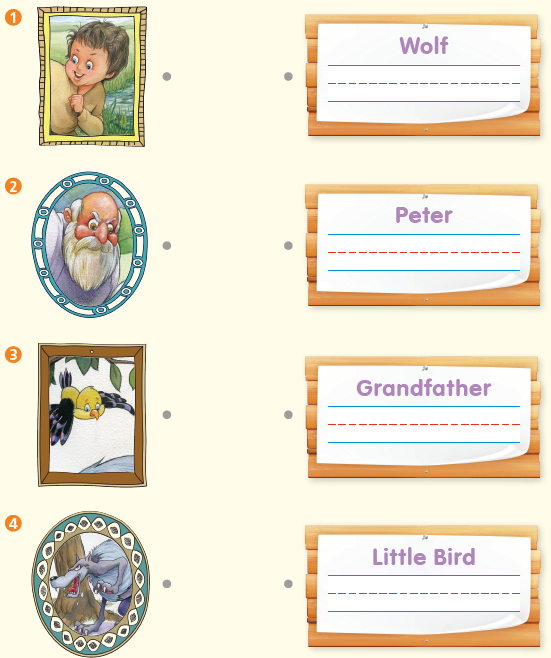 pp.6~7Meet the CharactersB.1)                              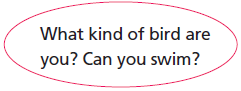 2)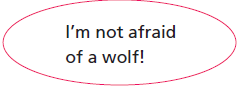 pp.8~11ComprehensionA.1) F2) F3) T4) Tpp.8~11ComprehensionB.1) A rope2) The little bird3) Peter4) To the zoopp.8~11ComprehensionC.1) walk, flies2) afraid, mepp.8~11ComprehensionD.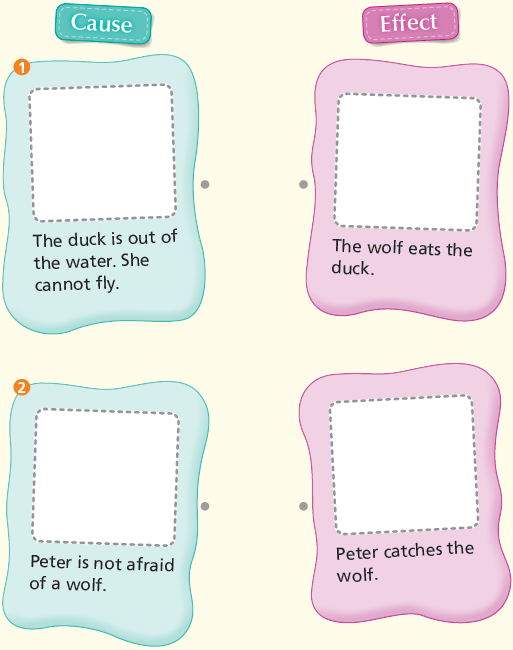 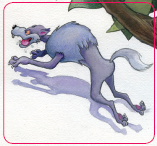 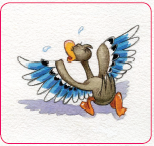 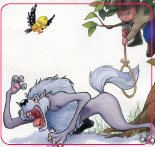 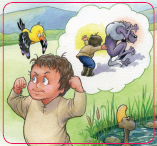 pp.12~13Review QuizA.1)                            2)       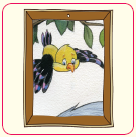 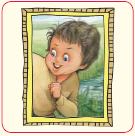 pp.12~13Review QuizB.1) field2) follows3) rope4) zoopp.12~13Review QuizC.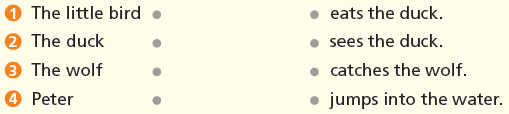 pp.12~13Review QuizD.1) b2) app.12~13Review QuizE. 1)                            2)      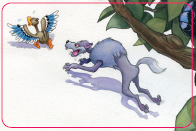 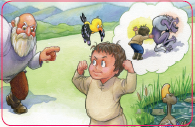 3)                            4)   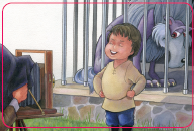 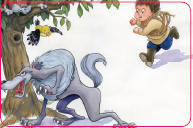 p.15Book Report<Lesson>afraid